Publicado en 28224 el 21/08/2013 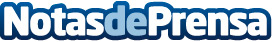 DATISA amplía las funcionalidades del módulo de Configuración Gráfica de su ERP Serie 32Con esta intuitiva herramienta, los usuarios pueden configurar sus documentos de una forma ágil y rápida sin necesidad de conocimientos técnicos.

En la nueva versión 5.9, la aplicación gráfica también se integra con los módulos de TPV y Tesorería, además de los de Gestión Comercial y Facturación.

Entre otras, se han introducido mejoras que permiten incluir imágenes en el cuerpo de los documentos y la impresión de textos o imágenes en su reverso.Datos de contacto:Cristina del AmoPrensa629 329 676Nota de prensa publicada en: https://www.notasdeprensa.es/datisa-amplia-las-funcionalidades-del-modulo-de-configuracion-grafica-de-su-erp-serie-32 Categorias: Software Consultoría http://www.notasdeprensa.es